Είμαι ΜουσουλμάνοςΣυγγραφέας, Δρ. Μωχάμμαντ μπιν Ιμπραήμ Αλ-Χάμαντ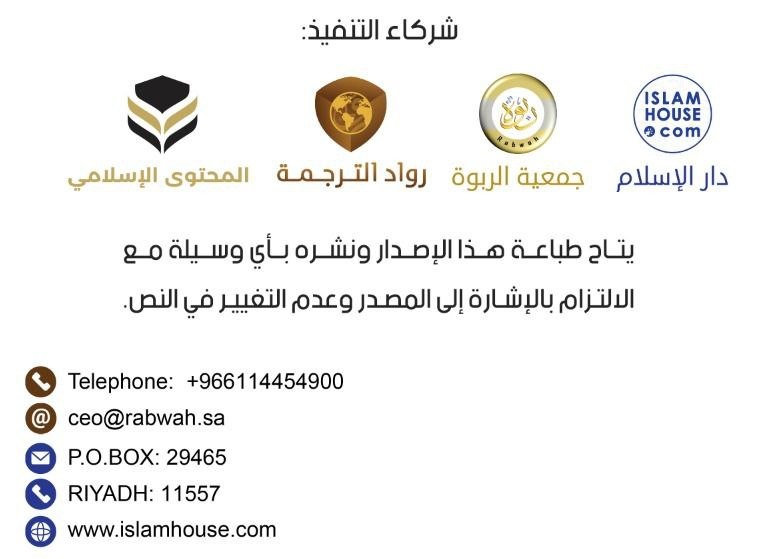 Είμαι ΜουσουλμάνοςΗ θρησκεία μου είναι το Ισλάμ. Το Ισλάμ είναι μια μεγάλη, ιερή λέξη που κληρονόμησαν οι προφήτες, ειρήνη σε αυτούς, από τον πρώτο μέχρι τον τελευταίο. Αυτή η λέξη φέρει υψηλές έννοιες και μεγάλες αξίες. Αυτή η λέξη σημαίνει υποταγή και υπακοή στον Δημιουργό. Και σημαίνει ειρήνη, ευτυχία, ασφάλεια και άνεση για το άτομο και για ολόκληρη την κοινωνία. Γι' αυτό οι λέξεις ειρήνη και Ισλάμ είναι από τις πιο συχνές λέξεις στη θρησκεία του Ισλάμ. Ένα από τα Ονόματα του Αλλάχ είναι ο Ασ-Σαλάμ (Απαλλαγμένος από κάθε ατέλεια). Ο χαιρετισμός των Μουσουλμάνων είναι Ασ-Σαλάμ [Ασ-Σαλάμ Αλάικουμ] (ειρήνη σε σας). Ο χαιρετισμός μεταξύ των ανθρώπων του Παραδείσου είναι Σαλάμ (ειρήνη). Ο αληθινός Μουσουλμάνος είναι αυτός από τη γλώσσα και το χέρι του οποίου οι Μουσουλμάνοι είναι ασφαλείς. Το Ισλάμ είναι η θρησκεία του καλού για όλους τους ανθρώπους. Τους αρκεί, και είναι ο δρόμος για την ευτυχία τους σε αυτόν τον κόσμο και στη Μέλλουσα Ζωή. Έτσι, το Ισλάμ ήρθε ως η τελική θρησκεία που περιλαμβάνει τα πάντα, ξεκάθαρη και ανοιχτή για κάθε άτομο, χωρίς καμία διάκριση λόγω φυλής ή χρώματος και αντιμετωπίζει όλους τους ανθρώπους σε ίση βάση. Στο Ισλάμ, η υπεροχή κάποιου έναντι του άλλου βασίζεται μόνο στον βαθμό στον οποίο δεσμεύεται στις διδασκαλίες του. Γι' αυτό το αποδέχονται όλες οι υγιείς ψυχές, λόγω ότι ταιριάζει με την ανθρώπινη φυσική διάθεση. Κάθε άνθρωπος γεννιέται με μια φυσική κλίση προς το καλό, τη δικαιοσύνη και την ελευθερία, αγαπώντας τον Κύριό του και αναγνωρίζοντας ότι μόνο Αυτός που αξίζει να λατρεύεται. Κανείς δεν παρεκκλίνει από μια τέτοια φυσική κλίση αν δεν υπάρχει κάτι που προκάλεσε την αλλοίωσή της. Αυτή είναι η θρησκεία που ο Δημιουργός των ανθρώπων, και ο Κύριός τους έχει εγκρίνει για αυτούς.Η θρησκεία μου, το Ισλάμ, με διδάσκει ότι θα ζήσω σε αυτόν τον κόσμο, και μετά το θάνατό μου θα μετακομίσω σε μια άλλη κατοικία, που είναι η αιώνια κατοικία, στην οποία ο προορισμός των ανθρώπων είναι είτε στον Παράδεισο είτε στην Κόλαση.Η θρησκεία μου, το Ισλάμ, με διατάζει να κάνω καλές πράξεις και μου απαγορεύει τις κακές. Αν εκτελώ αυτές τις εντολές και αποφεύγω αυτές τις απαγορεύσεις, θα είμαι ευτυχισμένος σε αυτόν τον κόσμο και στη Μέλλουσα Ζωή. Ενώ, αν τις παραμελήσω, θα υποστώ δυστυχία σε αυτόν τον κόσμο και στη Μέλλουσα Ζωή, ανάλογα με την έκταση της αμέλειάς μου και της μη συμμόρφωσής μου. Η μεγαλύτερη εντολή που με διέταξε το Ισλάμ είναι να πιστεύω ότι ο Αλλάχ είναι ο  Ένας Αληθινός Θεός. Μαρτυρώ και πιστεύω ακράδαντα ότι ο Αλλάχ είναι ο Δημιουργός και ο Θεός μου. Λατρεύω μόνο τον Αλλάχ λόγω της αγάπης μου γι' Αυτόν, από φόβο για την τιμωρία Του, από ελπίδα για την ανταμοιβή Του και από εμπιστοσύνη σε Αυτόν. Αυτός ο μονοθεϊσμός, είναι το να πιστεύει κανείς ότι ο Αλλάχ είναι ο Ένας Αληθινός Θεός και ότι ο Μωχάμμαντ ﷺ είναι ο Απεσταλμένος Του. Ο Μωχάμμαντ ﷺ είναι ο τελευταίος των προφητών. Ο Αλλάχ τον έστειλε ως έλεος για όλο τον κόσμο, και μέσω αυτού σφράγισε τα θεία μηνύματα. Δεν θα υπάρξει άλλος αγγελιαφόρος ούτε προφήτης μετά από αυτόν. Ήρθε με μια παγκόσμια θρησκεία που ισχύει για όλες τις εποχές, τους τόπους και τις κοινότητες.Η θρησκεία μου με διατάζει ακράδαντα να πιστέψω στους αγγέλους και σε όλους τους αγγελιαφόρους, όπως στον Νώε, στον Αβραάμ, στον Μωυσή, στον Ιησού και στον Μωχάμμαντ (ειρήνη σε αυτούς).Με διατάζει επίσης να πιστέψω στα ουράνια βιβλία που αποκαλύφθηκαν στους αγγελιαφόρους και να ακολουθήσω το τελευταίο και το σπουδαιότερο από αυτά, που είναι το Ευγενές Κοράνιο.Επίσης η θρησκεία μου με διατάζει να πιστεύω στην Εσχάτη Ημέρα, κατά την οποία οι άνθρωποι θα λάβουν αμοιβή ή τιμωρία για τις πράξεις τους. Με διατάζει να πιστέψω στην θεία μοίρα, και να είμαι ικανοποιημένος με ό,τι είναι προκαθορισμένο για μένα σε αυτήν την εγκόσμια ζωή -είτε είναι καλό είτε είναι κακό-, και να επιδιώξω τα μέσα που οδηγούν στη σωτηρία. Η πίστη στο πεπρωμένο μού δίνει την αίσθηση της άνεσης, της καθησύχασης, της υπομονής και με κάνει να αφήσω τις τύψεις για όσα πέρασαν. Επειδή γνωρίζω με βεβαιότητα ότι ό,τι δεν μου συνέβει, δεν ήταν για να μου συμβεί, και ό,τι μου συνέβη, δεν ήταν για να με αποφύγει. Αφού όλα είναι προκαθορισμένα και γραμμένα από τον Αλλάχ, και πρέπει μόνο να επιδιώξω τα μέσα που μπορούν να πετύχουν το στόχο μου και να είμαι ικανοποιημένος με ό,τι συμβαίνει μετά.Το Ισλάμ με προστάζει να εξαγνίζω την ψυχή μου με τις καλές πράξεις και τα σπουδαία ήθη, που ευχαριστούν τον Κύριό μου, κάνουν την καρδιά μου ευτυχισμένη, διευρύνουν το στήθος μου, φωτίζουν το δρόμο μου και με κάνουν καλός μέλος στην κοινωνία.Οι μεγαλύτερες από αυτές τις πράξεις είναι: η πίστη ότι δεν υπάρχει άλλος θεός που αξίζει να λατρεύεται παρά μόνον ο Αλλάχ, η καθιέρωση των πέντε καθημερινών προσευχών, η πληρωμή της ζακά, η νηστεία ενός μήνα το χρόνο, που είναι ο μήνας του Ραμαζανιού, και το προσκύνημα στον Ιερό Οίκο στη Μέκκα για όσους είναι σε θέση να πραγματοποιήσουν το προσκύνημα.Μια από τις καλύτερες πράξεις στις οποίες με οδήγησε η θρησκεία μου και οι οποίες διευρύνουν το στήθος, είναι να απαγγέλλω πολύ συχνά το Κοράνιο. Το Κοράνιο είναι τα λόγια του Αλλάχ και είναι ο πιο αξιόπιστος, όμορφος, υπέροχος και μεγαλοπρεπής λόγος. Η απαγγελία του ή η ακρόασή του φέρνει ηρεμία, γαλήνη και ευτυχία στην καρδιά, ακόμα κι αν ο αναγνώστης ή ο ακροατής είναι μη μουσουλμάνος ή δεν γνωρίζει αραβικά. Επίσης, μια απο τις καλύτερες πράξεις που μπορούμε να κάνουμε για την επιτύχουμε την άνεση της καρδιάς, είναι να επικαλούμαστε τον Αλλάχ, τον Παντοδύναμο πιο συχνά, να αναζητάμε καταφύγιο σε Αυτόν και να Του ζητάμε όλες τις ανάγκες μας, είτε μικρές είτε μεγάλες. Ο Αλλάχ ανταποκρίνεται στις επικλήσεις όσων Τον επικαλεστούν και Τον λατρεύουν ειλικρινά.Ένας από τους μεγαλύτερους λόγους για την επίτευξη της άνεσης της καρδιάς είναι η συχνή εξύμνηση του Αλλάχ -Δόξα σ' Αυτόν-.Ο Προφήτης μου ﷺ με καθοδήγησε στο πώς να εξυμνώ τον Αλλάχ, και με δίδαξε τα καλύτερα λόγια που εξυμνούν τον Αλλάχ. Και από αυτά τα λόγια είναι αυτές οι τέσσερις επικλήσεις, οι οποίες αποτελούν τα καλύτερα λόγια μετά το Κοράνιο, οι οποίες είναι: «Σουμπχάνα Αλλάχ, ουά Αλ-Χάμντου Λελλάχ, ουά λα ιλάχα ίλλα Αλλάχ, ουά Αλλάχου Άκμπαρ».Επίσης και, «Αστάγφιρου Αλλάχ, ουά λα χάουλα ουά λα κούατα ίλλα Μπιλλάχ».Αυτά τα λόγια έχουν θαυμάσια επίδραση στο να διευρύνουν το στήθος και να φέρουν ηρεμία και γαλήνη στην καρδιά.Το Ισλάμ με προστάζει να ενεργώ με εκλεπτυσμένο τρόπο, μακριά από ό,τι μειώνει την ανθρωπιά και την αξιοπρέπειά μου. Και να χρησιμοποιήσω το μυαλό και τα άκρα μου στα ευεργετικά έργα για τα οποία δημιουργήθηκα, στη θρησκεία και στη ζωή μου.Το Ισλάμ με προστάζει να είμαι ελεήμων, να έχω καλούς τρόπους, να συμπεριφέρομαι με καλοσύνη και να είμαι ευγενικός με τους ανθρώπους όσο μπορώ με λόγια και πράξεις.Το μεγαλύτερο δικαίωμα από τα δικαιώματα των ανθρώπων που διατάχθηκα να τηρώ είναι το "δικαίωμα των γονέων". Η θρησκεία μου με προστάζει να είμαι ευγενικός απέναντί τους, να τους εύχομαι κάθε καλό, να είμαι πρόθυμος να τους κάνω ευτυχισμένους και να τους υπηρετώ, ειδικά στα γηρατειά τους. Γι' αυτό βλέπεις τους γονείς στις μουσουλμανικές κοινότητες και χώρες να απολαμβάνουν υψηλή θέση εκτίμησης, σεβασμού και βοήθειας από την πλευρά των παιδιών τους. Όσο μεγαλώνουν οι γονείς, ή γίνονται πιο άρρωστοι ή πιο ανήμποροι, τόσο πρέπει να δείχνουν τα παιδιά τους καλοσύνη, αγάπη και σεβασμό προς αυτούς. Η θρησκεία μου με δίδαξε ότι οι γυναίκες έχουν υψηλή αξιοπρέπεια και μεγάλα δικαιώματα. Στο Ισλάμ οι γυναίκες είναι τα δίδυμα των ανδρών. Και οι καλύτεροι άνδρες είναι εκείνοι που είναι καλύτεροι προς τις γυναίκες τους. Ως βρέφος, μια μουσουλμάνα έχει δικαίωμα στο θηλασμό, τη φροντίδα και την καλή ανατροφή. Και είναι το φως των ματιών και ο καρπός της καρδιάς για τους γονείς και τους αδελφούς της. Όταν μεγαλώσει, είναι η τιμημένη και αγαπητή νεαρή γυναίκα που σκιάζεται από την προστασία και την φροντίδα του κηδεμόνα της. Ο κηδεμόνας της δεν δέχεται να την φτάσουν τα κακά χέρια των κακών ανθρώπων, ούτε οι γλώσσες τους να την βλάψουν, ούτε τα μάτια τους να την προδώσουν. Και όταν παντρεύεται, αυτό γίνεται με τον λόγο του Αλλάχ και με την επίσημη διαθήκη του. Έτσι θα είναι στο σπίτι του συζύγου της με τον πιο αγαπημένο σύντροφο. Είναι καθήκον του συζύγου της να την τιμήσει, να της φερθεί ευγενικά και να μην τη βλάπτει.Και όταν γίνεται μητέρα, το δικαίωμά της στα παιδιά της για υπακοή, καλή συντροφιά, καλοσύνη και σεβασμό συνδέεται με το δικαίωμα του Παντοδύναμου Αλλάχ -στους δούλους Του, το να Τον λατρεύουν χωρίς να Του αποδίδουν εταίρους στη λατρεία-, και η ανυπακοή προς αυτήν ή η έλλειψη σεβασμού προς αυτήν, συνδέεται με τον πολυθεϊσμό και τη διάδοση του κακού στη γη.Και αν ήταν αδερφή, έχει δικαιώματα έναντι του αδερφού της όπως να διατηρεί δεσμούς συγγένειας μαζί της, να την τιμάει και να την προστατεύει. Και αν ήταν θεία από τη πλευρά της μητέρας, έχει την ίδια θέση και τα ίδια δικαιώματα με τη μητέρα ως προς το δικαίωμά της για υπακοή, σεβασμό, καλοσύνη και διατήρηση δεσμών.Και αν ήταν γιαγιά, ή ηλικιωμένη μητέρα, η αξία της αυξάνεται στα μάτια των παιδιών της, των εγγονών της και όλων των συγγενών της. Όλα ό,τι ζητάει, δεν μπορεί κανείς να τα απορρίψει και η γνώμη της δεν μπορεί να αγνοηθεί.Όταν δεν είναι ούτε συγγενής ούτε γείτονας, εξακολουθεί να δικαιούται τα γενικά δικαιώματα του Ισλάμ, συμπεριλαμβανομένης της ασφάλειας από κάθε βλάβη ή ενόχληση, του χαμηλώματος του βλέμματος και άλλων.Οι μουσουλμανικές κοινωνίες εξακολουθούν να σέβονται αυτά τα δικαιώματα με τον δέοντα τρόπο. Αυτό έδωσε στις γυναίκες τέτοια αξία και εκτίμηση, οι οποίες λείπουν από τις μη μουσουλμανικές κοινωνίες.Επιπλέον, οι γυναίκες στο Ισλάμ απολαμβάνουν το δικαίωμα να έχουν ιδιοκτησία και να νοικιάζουν, να πωλούν, να αγοράζουν και όλες τις άλλες συναλλαγές.  Έχουν επίσης το δικαίωμα να μαθαίνουν, να διδάσκουν και να εργάζονται, με τρόπο που δεν έρχεται σε αντίθεση με τη θρησκεία τους. Επίσης, υπάρχουν μερικοί κλάδοι της γνώσης που εμπίπτουν στην κατηγορία της ατομικής υποχρέωσης, ότι κάποιος υφίσταται αμαρτία επειδή την παραμελεί, είτε είναι άνδρας είτε γυναίκα.Οι γυναίκες δικαιούνται ακόμη και όλα τα δικαιώματα που έχουν οι άντρες εκτός από ό,τι αφορούν αποκλειστικά τις γυναίκες και δεν αφορούν τους άνδρες ή ό,τι αφορούν αποκλειστικά τους άνδρες και δεν αφορούν τις γυναίκες από δικαιώματα και αποφάσεις που είναι κατά κανόνα κατάλληλα είτε για τους άνδρες είτε για τις γυναίκες.Η θρησκεία μου με διατάζει να αγαπώ τους αδελφούς, τις αδελφές, τους θείους, τις θείες μου και όλους τους συγγενείς μου, και με προστάζει να εκπληρώνω τα δικαιώματα της συζύγου, των παιδιών και των γειτόνων μου.Η θρησκεία μου με διατάζει να μαθαίνω και με προτρέπει να κάνω ό,τι εξυψώνει το μυαλό, την ηθική και τη σκέψη μου.Και με διατάζει να έχω σεμνότητα, ανεκτικότητα, γενναιοδωρία, θάρρος, σοφία, νηφαλιότητα, υπομονή, αξιοπιστία, ταπεινοφροσύνη, αγνότητα, ακεραιότητα, αγάπη για το καλό για τους ανθρώπους, καλοσύνη προς τους φτωχούς, ευγένεια, και να επισκέπτομαι τους αρρώστους, να εκπληρώνω τις υποσχέσεις, να επιδιώκω να κερδίζω τα προς το ζην, να συναντώ τους ανθρώπους με χαμόγελο και να φροντίζω να τους κάνω χαρούμενους όσο περισσότερο μπορώ.Από την άλλη, η θρησκεία μου με προειδοποιεί για την άγνοια, μου απαγορεύει να πέσω σε απιστία, αθεΐα, ανυπακοή, ανηθικότητα, πορνεία, ομοφυλοφιλία, αλαζονεία, φθόνο, μνησικακία, κακές σκέψεις, απαισιοδοξία, θλίψη, ψέματα, απόγνωση, τσιγκουνιά, τεμπελιά, δειλία, θυμό, ανοησία, κακοποίηση άλλων, ενασχόληση με υπερβολικά άχρηστη ομιλία, αποκάλυψη μυστικών, προδοσία, αθέτηση υποσχέσεων, ανυπακοή προς τους γονείς, αποκοπή συγγενικών δεσμών, παραμέληση των παιδιών και το να βλάπτω τους γείτονες ή τους ανθρώπους γενικότερα.Το Ισλάμ μου απαγορεύει επίσης να πίνω αλκοόλ, να παίρνω ναρκωτικά, να παίζω τυχερά παιχνίδια, να κλέβω, να εξαπατώ, να εκφοβίζω τους ανθρώπους, να τους κατασκοπεύω ή να παρακολουθώ τα μυστικά τους.Το Ισλάμ, η θρησκεία μου, διασφαλίζει την προστασία της ιδιοκτησίας, η οποία προάγει την ειρήνη και την ασφάλεια. Γι' αυτό προτρέπει τους μουσουλμάνους να είναι αξιόπιστοι και επαινεί αυτούς που είναι τίμιοι, και τους υπόσχεται μια καλή ζωή σε αυτό τον κόσμο και τον Παράδεισο στη Μέλλουσα Ζωή. Από την άλλη πλευρά, το Ισλάμ απαγορεύει τη ληστεία και απειλεί τους ληστές με τιμωρία στην εγκόσμια ζωή και στη Μέλλουσα.Το Ισλάμ προστατεύει τις ζωές των ανθρώπων και απαγορεύει την επίθεση σε οποιαδήποτε ψυχή -εκτός για δίκαιους λόγους, αν το δίκαιο το απαιτεί, όπως την ψυχή ενός δολοφόνου- και την κακοποίηση άλλων με όλους τους τρόπους κακοποίησης, συμπεριλαμβανομένης της λεκτικής κακοποίησης.Επίσης, στο Ισλάμ απαγορεύεται να έχεις επιθετική συμπεριφορά εναντίον του εαυτού σου. Δεν επιτρέπεται κάποιος να βλάψει τη λογική του, να καταστρέψει την υγεία του ή να αυτοκτονήσει.Η θρησκεία μου, το Ισλάμ, εγγυάται τις ελευθερίες και τις ρυθμίζει. Στο Ισλάμ, ο άνθρωπος είναι ελεύθερος όσο αφορά τις σκέψεις του, την αγοραπωλησία του, το εμπόριό του, τις μετακινήσεις του. Επίσης, είναι ελεύθερος να απολαμβάνει τα καλά πράγματα της ζωής, όπως φαγητό, ποτό, ρούχα ή να ακούει ό,τι του αρέσει, εφόσον αυτό που κάνει δεν περιλαμβάνει καμία απαγορευμένη πράξη που προκαλεί βλάβη στον εαυτό του ή στους άλλους.Η θρησκεία μου ελέγχει τις ελευθερίες, δεν επιτρέπεται σε κανέναν να παραβιάζει τα δικαιώματα των άλλων, ούτε να επιδίδεται σε απαγορευμένες απολαύσεις που καταστρέφουν τα χρήματα, την ευτυχία και την ανθρωπιά του.Αν σκεφτείς εκείνους που δίνουν στον εαυτό τους απόλυτη ελευθερία να κάνουν ό,τι θέλουν και να ικανοποιήσουν όλες τις λαγνείες τους χωρίς να λαμβάνουν υπόψη καμία νουθεσία από τη θρησκεία ή τη λογική, θα τους βρεις στα πιο χαμηλά βάθη της δυστυχίας και της αγωνίας, και μερικοί από αυτούς σκέφτονται να αυτοκτονήσουν ώστε να βρουν μια διαφυγή από το άγχος τους.Η θρησκεία μου μού διδάσκει επίσης τους πιο εκλεπτυσμένους τρόπους όσον αφορά το φαγητό, το ποτό, τον ύπνο και το να απευθύνομαι σε άλλους.Η θρησκεία μου με διδάσκει την ανεκτικότητα στις αγοραπωλησίες και την απαίτηση δικαιωμάτων. Με διδάσκει να είμαι ανεκτικός με όσους δεν είναι μουσουλμάνοι. Δεν πρέπει να τους αδικώ ή να τους προσβάλλω, αλλά να τους συμπεριφέρομαι ευγενικά και να εύχομαι να επιτύχουν το καλό. Η ιστορία των μουσουλμάνων επιβεβαιώνει την ανοχή τους με τους αντιπάλους τους σε βαθμό που κανένα έθνος δεν έχει βιώσει ποτέ πριν από αυτούς. Στην πραγματικότητα, όταν το Ισλάμ μπήκε σε κάποιες μη μουσουλμανικές χώρες και οι μουσουλμάνοι συνυπήρξαν με έθνη διαφορετικών θρησκειών, οι μουσουλμάνοι τους πρόσφεραν την καλύτερη μεταχείριση που υπήρξε ποτέ μεταξύ των ανθρώπων. Με λίγα λόγια, το Ισλάμ μου έχει διδάξει το υψηλό επίπεδο ευγένιας, την καλοσύνη στις συναλλαγές και τους ευγενέστερους τρόπους που μου εξασφαλίζουν την ειρήνη της ζωής και την πλήρη ευτυχία. Από την άλλη, μου απαγορεύει να κάνω ό,τι φέρνει ταλαιπωρία στη ζωή μου ή θέτει σε κίνδυνο την κοινωνική μου θέση, τη ζωή, το μυαλό, τον πλούτο, την αξιοπρέπεια ή την τιμή μου. Όσο περισσότερο τηρώ αυτές τις οδηγίες, τόσο περισσότερο μεγενθύνεται η ευτυχία μου. Και όσο τις παραμελώ, τόσο μειώνεται η ευτυχία μου.Ωστόσο, αυτό δεν πρέπει να σημαίνει ότι είμαι αλάνθαστος και δεν πέφτω σε λάθη ή αμέλεια. Γιατί η θρησκεία μου λαμβάνει υπόψη την ανθρώπινη φύση μου και τις περιστασιακές στιγμές αδυναμίας μου, όπου μπορεί να κάνω λάθος και να πέσω σε αμέλεια. Επομένως, το Ισλάμ μου ανοίγει την πόρτα της μεταμέλειας και της αναζήτησης της συγχώρεσης του Αλλάχ και της επιστροφής σε Αυτόν, καθώς η μεταμέλεια εξαφανίζει τα ίχνη της αμέλειάς μου και ανεβάζει την κατάστασή μου ενώπιον του Κυρίου μου.Όλες οι διδασκαλίες του Ισλάμ σχετικά με τις πεποιθήσεις, τους τρόπους, την ηθική και τις συναλλαγές, προέρχονται από το Ευγενές Κοράνιο και την Σούννα.Τέλος, λέω κατηγορηματικά ότι αν κάποιος που ζει οπουδήποτε στον κόσμο διάβαζε αντικειμενικά και αμερόληπτα για να μάθει την αλήθεια του Ισλάμ, δεν θα μπορούσε να κάνει τίποτα άλλο παρά να το ασπαστεί.  Όμως, δυστυχώς, το Ισλάμ δυσφημίζεται άδικα από ψευδείς ισχυρισμούς, καθώς και από πράξεις ορισμένων μουσουλμάνων που δεν τηρούν τις διδασκαλίες του.Αλλά, αν κάποιος έβλεπε την πραγματικότητα του Ισλάμ, ή αν σκεφτόταν τη συμπεριφορά των αληθινά αφοσιωμένων Μουσουλμάνων, δεν θα δίσταζε ποτέ να το αποδεχτεί και να το ασπαστεί. Θα του γίνει σαφές ότι το Ισλάμ ζητά την ανθρώπινη ευτυχία, την ειρήνη, την ασφάλεια και τη διάδοση της δικαιοσύνης και της καλοσύνης. Όσο για τις αποκλίνουσες ενέργειες ορισμένων από αυτούς που υπολογίζονται ως μουσουλμάνοι, δεν πρέπει ποτέ να αποδοθούν στο Ισλάμ ή να κατηγορηθεί η θρησκεία για αυτές, ενώ το Ισλάμ τις αρνείται. Και η ευθύνη της απόκλισης βαρύνει τους ίδιους τους παρεκκλίνοντες. Επειδή το Ισλάμ δεν τους διέταξε να κάνουν κάτι τέτοιο. Αντιθέτως, τους απαγόρευσε και τους επέπληξε ότι παρέκκλιναν από αυτά που έπρεπε να κάνουν. Ακόμα, η δικαιοσύνη απαιτεί να κοιτάμε εκείνους τους μουσουλμάνους που τηρούν τη θρησκεία με όλη την καρδιά τους, και εφαρμόζουν τις εντολές της και τις αποφάσεις της στον εαυτό τους και στους άλλους. Αυτό γεμίζει τις καρδιές με σεβασμό για αυτή τη θρησκεία και τους ενάρετους μουσουλμάνους. Το Ισλάμ δεν παρέλειψε ούτε τις κύριες ούτε τις δευτερεύουσες πτυχές της καθοδήγησης χωρίς να τις έχει παροτρύνει, ούτε παρέλειψε κανένα κακό ή αμαρτία εκτός από το ότι προειδοποίησε εναντίον τους και εμπόδισε το δρόμο τους.Επομένως, εκείνοι που τιμούν το Ισλάμ και καθιερώνουν τις τελετουργίες του είναι οι πιο ευτυχισμένοι από τους ανθρώπους και οι υψηλότεροι στην πειθαρχία και την ανύψωση του εαυτού τους με τις καλύτερες ιδιότητες και τους ευγενέστερους τρόπους, κάτι που μαρτυρείται από όλους.Αν κρίνεις το Ισλάμ βασιζόμενος στην κατάσταση των μουσουλμάνων που δεν τηρούν τις εντολές της θρησκείας τους, που παρέκκλιναν από τον ίσιο δρόμο της - δεν είναι δίκαιο σε τίποτα, αλλά μάλλον είναι αδικία από μόνη της.Τέλος, αυτή είναι μια πρόσκληση για κάθε μη μουσουλμάνο, που ενδιαφέρεται να γνωρίζει για το Ισλάμ και να το ασπαστεί.Αυτός που θέλει να εισέλθει στο Ισλάμ απαιτείται μόνο να μαρτυρήσει ότι δεν υπάρχει άλλος θεός που αξίζει να λατρεύεται παρά μόνον ο Αλλάχ, και ότι ο Μωχάμμαντ είναι ο αγγελιαφόρος του Αλλάχ, «Άσχαντου αλ-λά Ιλάχα ίλλα Αλλάχ ουά άσχαντου αν Μωχάμμανταν ρασούλου Αλλάχ». Και να μάθει από τη θρησκεία τις απαραίτητες γνώσεις για να εκτελεί αυτό που ο Αλλάχ έχει κάνει υποχρεωτικό για αυτόν. Όσο περισσότερο μαθαίνει και πράττει καλές πράξεις, τόσο πιο ευτυχισμένος θα είναι και τόσο υψηλότερος ο βαθμός του στον Κύριό του.